ПРОЦЕДУРА ВСТУПЛЕНИЯ ШКОЛЬНИКОВ В ООГДЮО "РДШ"ПОДГОТОВИТЕЛЬНЫЙ ЭТАПСоздать совещательный орган, как механизм отбора в члены РДШ (педагогический совет, совет старшеклассников, актив школьников и т.п.);Подготовить сообщение из истории детского движения страны (применительно к особенностям муниципального района или школы). Обязательно познакомить с персоналиями (носителями ценностей, пионерами-героями и т.д.);Подготовить регламент процедуры;Составить сценарий процедуры (обязательно включить процедуру выноса знамен: флаг РФ, знамя школы, флаг РДШ; произношение речёвки и клятвы);Подготовить галстуки (в соответствие с руководством по применению фирменного стиля, согласовать с Кировским региональным отделением).ОРГАНИЗАЦИОННЫЙ ЭТАПОпределить место проведения процедуры (желательно выбирать значимое памятное место);Уточнить список лиц, осуществляющих процедуру повязывания галстуков (важно, чтобы эти личности были известны и значимы для школьников);Провести отбор VIP-гостей (представители власти регионального и муниципального уровней, общественные деятели и т.д.), определить четкий регламент речи каждого во избежание затянутости мероприятия;Инструктировать обучающихся о процедуре вступления (порядок действий, правила поведения, произношение речёвки и клятвы).ПРАКТИЧЕСКИЙ ЭТАППодготовить визуальное оформление (оформление помещения, размещение баннеров и стендов РДШ, использование цветов в соответствие с руководством по применению фирменного стиля);Подобрать музыкальное сопровождение (торжественная музыка, фанфары).Общероссийская общественно-государственнаядетско-юношеская организация «Российскоедвижение школьников»Кировское региональное отделениеrms.kirov@mail.ru, www.рдш.рф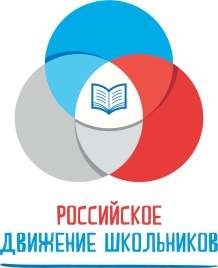 